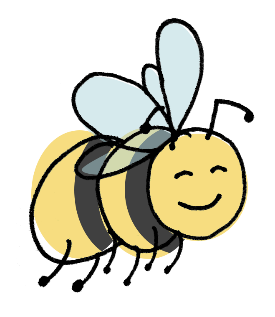 Bumble				Bee					Physio				BBP SDR Superheroes Project Consent Form Consent Consent Child’s name: Parent’s name:I give consent for the below information about my child to be shared on social media, and on the Bumble Bee Physio Ltd website (please tick) I give consent for the photos I have provided of my child to be shared on social media, and on the Bumble Bee Physio Ltd website (please tick) I understand that all information and photos will be stored in accordance with GDPR and healthcare professional guidance from HCPC, CSP and ICO (please tick) Signature: Name (printed): Date: SDR Superhero Information SDR Superhero Information First name: Favourite thing: Type of CP: 1 or 2 disabilities pre SDR: 1 or 2 abilities post SDR: Any additional information you or your superhero would like included: 